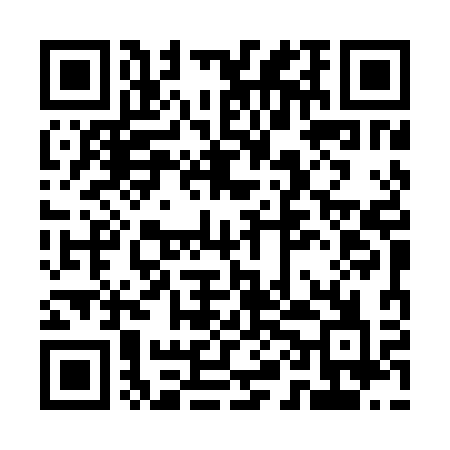 Ramadan times for Surwile, PolandMon 11 Mar 2024 - Wed 10 Apr 2024High Latitude Method: Angle Based RulePrayer Calculation Method: Muslim World LeagueAsar Calculation Method: HanafiPrayer times provided by https://www.salahtimes.comDateDayFajrSuhurSunriseDhuhrAsrIftarMaghribIsha11Mon3:583:585:5811:443:325:315:317:2312Tue3:563:565:5511:433:335:335:337:2513Wed3:533:535:5311:433:355:355:357:2714Thu3:503:505:5011:433:375:365:367:2915Fri3:483:485:4811:423:385:385:387:3116Sat3:453:455:4511:423:405:405:407:3317Sun3:423:425:4311:423:415:425:427:3618Mon3:393:395:4011:423:435:445:447:3819Tue3:363:365:3811:413:445:465:467:4020Wed3:343:345:3511:413:465:485:487:4221Thu3:313:315:3311:413:475:505:507:4522Fri3:283:285:3011:403:495:525:527:4723Sat3:253:255:2811:403:505:545:547:4924Sun3:223:225:2511:403:525:555:557:5125Mon3:193:195:2311:403:535:575:577:5426Tue3:163:165:2011:393:555:595:597:5627Wed3:133:135:1811:393:566:016:017:5828Thu3:103:105:1511:393:586:036:038:0129Fri3:073:075:1311:383:596:056:058:0330Sat3:043:045:1011:384:006:076:078:0631Sun4:004:006:0812:385:027:097:099:081Mon3:573:576:0512:375:037:107:109:112Tue3:543:546:0312:375:057:127:129:133Wed3:513:516:0112:375:067:147:149:164Thu3:473:475:5812:375:077:167:169:195Fri3:443:445:5612:365:097:187:189:216Sat3:413:415:5312:365:107:207:209:247Sun3:373:375:5112:365:117:227:229:278Mon3:343:345:4812:355:137:247:249:299Tue3:313:315:4612:355:147:267:269:3210Wed3:273:275:4312:355:157:277:279:35